CURRICULUM VITAEProfessional position as HVAC SITE ENGINEER for the past 3.5yearsCAREER OBJECTIVE:Candidate with thorough knowledge about principles of HVAC Engineer, engineering specifications and safety systems, seeks to work as a HVAC Project Engineer for a reputed organization.PROFESSIONAL SUMMARY:Heat load calculation by carrier Excel sheetDuct designer by duct sizerErection of IVRF UNIT.HVAC system installation, testing and commissioning.Duct air leakage checking and proper put the insulation. Coordination with engineers and supervision of structural, controls, plumbing professional services.EDUCATION QUALIFICATION:EXPERIENCE:         I.   Designation	 :  HVAC SITE ENGINEER    Company 	 : ENGINEERING, BANGALORE.    Period            	 :  May 2014 to April (2 years)        II.   Designation   	 :  HVAC DRAUGHTMAN.              Company      	 :  R K CONSTRUCTION, TIRUNELVELI.	    Period           	 :  Jan 2013 to Mar 2014 (1.5 years)PROJECT HANDLE:(I)  Project Type   : Erection of IVRF Unit.  Client         	    :  BRIGADE GROUP OF CONSTRUCTION.Residence Apartments Signature Club.(II)  PROJECT TYPE:  HVAC AUTOCAD DRAUGHTSMAN Projects:  V.M. MARRAGE HALL, KNB BANK and AG CHURCH at Tirunelveli.ROLES & RESPONSIBILITIES:                     Read the Duct layout and Copper pipeline drawings and giving instructions to the team members to erect in align based on the drawings. To ensure proper implementation of design at site. General supervision and inspect the installation, modification and commissioning of mechanical systems at construction sites.Responsible to air balance into duct and ensure that it will be executed as per the drawing.Examine leakages Test in the Duct and Copper Pipeline, ensure that they are leakage free and results will be submitted to Client, Consultant and Line manager.Coordinate with Supporting team (like Electrical, plumbing and Interior Designer etc) and suggestions, Ideas will be implemented in effective way of project Completion.Provide technical assistance to the construction team as needed.Ensure that all mechanical site activities are conducted under controlled conditions as per shop drawings, method statements, specification and work plan.Evaluate the project construction to ensure compliance with standards for mechanical systems.Serve as the Site Representative for all matters related to construction quality assurance of mechanical works.To handle procurement activities relating to contracts and sub contracts in accordance with Company Procedures and Procurement department activities.Preparation of base build, schematic layout for HVAC drawings.Preparation of final as-build and co-ordination drawing for HVAC drawings.SOFTWARE SKILLS:CAD Software    :   HVAC DESIGN & DRAFTING.    AutoCAD-2010, Solid works.OS		:    XP, windows7  PACKAGES	:    MS-OFFICE.PERSONAL DETAILS:Date of Birth			: 30-08-1992Marital Status			: SingleNationality			: IndianReligion           			: IslamLanguages known            	: English, Tamil & Hindi.First Name of Application CV No : 1703088Whatsapp Mobile: +971504753686 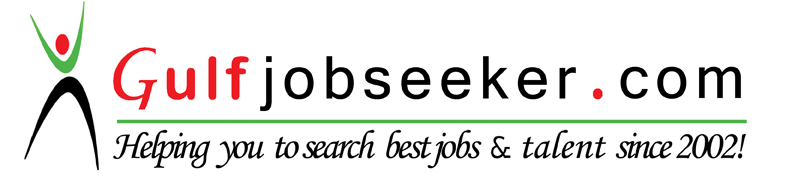 B.E, MECANICAL      ENGINEERINGSARDAR RAJA COLLEGE OF ENGINEERING                                      2010-20141 STCLASS                                             66%HSCM N ABDUL RAHMAN HR SEC SCHOOL                                         20101 STCLASS                                     73.7%SSLCM N ABDUL RAHMAN HR SEC SCHOOL                                         20081 STCLASS                                     75.5%